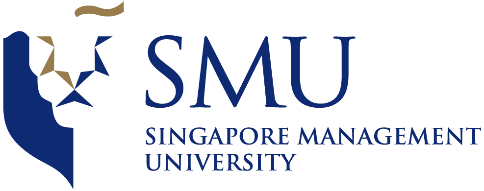 MEETING MINUTES #8– INTERNAL

Date/Time
Venue
Meeting with
AttendeesAgenda
Meeting minutes prepared by Prekshaa Uppin
Minutes has been vetted by Akshita Dhandhania, Aayush GargPoint made byNotesFollow – up ActionTaskPerson(s) ResponsibleDue DateAllRevision of survey to include time frame. Different questions must have different time frames. For e.g. a mentor network should have a longer time frame than a work network because employees may or may not receive feedback every 6 months, on the other hand, employees work with other employees on a daily basis. From research on finding the importance of words in a given text, we found a few methods. However we decided to use the tf-idf weightage as it was the most applicable and accurate enough for our project. Discuss the remaining two features for our feature engineering portion of the project. We decided our two other features will be on rate of exchange of emails and average email size exchanged. Once again after discussion, we generated a formula to calculate the two metrics based on available email data. Complete subject line weightage calculation based on text mining Complete wikiAll21st February 2017AllRevision of survey to include time frame. Different questions must have different time frames. For e.g. a mentor network should have a longer time frame than a work network because employees may or may not receive feedback every 6 months, on the other hand, employees work with other employees on a daily basis. From research on finding the importance of words in a given text, we found a few methods. However we decided to use the tf-idf weightage as it was the most applicable and accurate enough for our project. Discuss the remaining two features for our feature engineering portion of the project. We decided our two other features will be on rate of exchange of emails and average email size exchanged. Once again after discussion, we generated a formula to calculate the two metrics based on available email data. Complete subject line weightage calculation based on text mining Start structuring the presentationAll